BY MICHELLE RUIZ   FCE Reading and Use of English part 1 – Multiple choiceHow much of my life do I spend people-pleasing? Turns out, a lot. I realized this upon reading Sarah Knight’s The Life-Changing Magic of Not Giving a F*ck, a new parody of Marie Kondo’s best seller, The Life-Changing Magic of Tidying Up. I go places I don’t want to go and do things I don’t want to do 1.____ to please others, even if it’s to my emotional or financial detriment. Like many women in particular, I apologize when I haven’t done anything wrong and sprinkle “just” into my emails so they don’t come  2.___ too strongly worded. Knight’s bottom-line advice for me is explicit: Stop giving a f*ck.This is self-help with an edge. As the subtitle says, The Life-Changing Magic of Not Giving a F*ck is a primer on “how to stop spending time you don’t have with people you don’t like doing things you don’t want to do.” 3._______ it is a parody, it’s less a takedown of Kondo’s tactical tidying methods and more inspired-by: Shortly after quitting her successful corporate job as a book editor, Knight KonMari’ed (a process of throwing out things that don’t “spark joy” and/or you never use) both her and her husband’s sock drawers and felt a surge of 4._____ peace. Between the socks and the job-quitting, she was inspired to write the truth of her own mental decluttering.“Even though I’ve always been this type A overachiever, ambitious person, it’s okay to say, ‘I don’t give a f*ck about getting up at 6:30 in the morning and 5.________ the subway to Rockefeller Center to sit at a desk job surrounded by people that I don’t 6._______ my friends, and solve other people’s problems all day instead of solving my own,’ ” Knight told me.Soon, she began 7.________ the same philosophy to baby shower invites, Thanksgiving with her in-laws, and Kickstarter requests from virtual strangers. But how do you stop people-8._______and not become a jerk? Here’s what I learned.FCE Reading and Use of English part 2 – Open clozeEmbrace the NotSorry Method.
Knight’s answer to Kondo’s KonMari Method is the NotSorry Method. When assessing if you truly care (translation: give an F) about something, ask yourself: 1.______ it annoy? If the answer is yes, you are to stop giving an F about it “posthaste.” In my case, attempting to make dinner between work and spending 2.______ with my toddler had a tendency to annoy, but I felt making dinner was something I or my husband should be doing in the interest of 3.______ healthy and not squandering our paychecks on takeout. I recently stopped giving an F about this perceived obligation 4._______ picking up healthy and economical Sweetgreen salads for dinner nightly. Until I get sick of the Rad Thai (which is so delicious, I may never), problem solved!Giving fewer f*cks has great benefits.
Embrace the power of “no.” When Knight, for example, stopped giving a f*ck about the little things that annoyed her—RSVP’ing no to baby showers, unfriending annoying people on Facebook, 5._______ on makeup simply to go grocery shopping—she gained more time and money to do 6._______ she really enjoyed—e.g., tropical vacations, reading Us Weekly. When you stop doing so many things that annoy and do not bring you joy, “your spirit will be lighter, your calendar will be clearer, and your time and energy will be spent on only the things and people you enjoy,” she says. 7._______ longer stressing about what to buy and make for dinner, for example, 8._______ afforded me the time and pleasure of coloring with my daughter and playing catch with her Elf on a Shelf. All upside.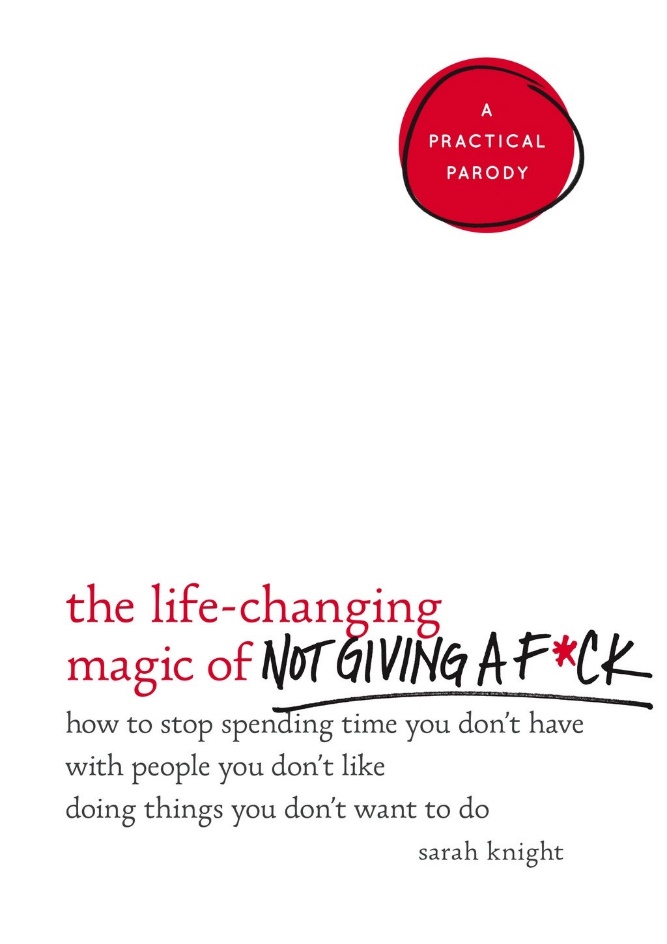 Photo: Courtesy of Little, Brown and CompanyFCE Reading and Use of English part 3 – Word formationDraft a F*ck Budget.
I know what you’re probably thinking, because I was thinking it, too, while reading this book: How do you stop doing things you don’t want to do—e.g., attending a kinda-friend’s baby shower—when you’re worried it will hurt someone else’s feelings? Knight’s answer is a F*ck Budget. Nail down the 1.______________ group of friends, family members, and coworkers (and which of their showers, homemade jam sales, and Kickstarters) you value the most and whom you will support           2. ______________ They get your f*cks. But those who are not on the list are not guaranteed your time, effort, or funds. This tenet empowered me to RSVP no to a peripheral member of my friend group’s play 3. ______________. Most of the group is going, but I’ve decided it simply doesn’t fit into my F*ck Budget.Be honest and polite, but not too honest nor too polite.
Knight uses the example of RSVP’ing “no” to an expensive, vacation day–sucking holiday weekend wedding (with the 4. ______________ being that the bride and groom are not VIPs who fit into your F*ck Budget). The honest and polite route, she says, would be to send a gift and a kind decline: “I’m honored to be invited but             5. ______________ can’t make it.” The too-honest route, however, would be divulging, “We usually go to Miami with friends over Labor Day. Maybe we could bring them to your wedding instead? LMK!” It’s like my mother always said about calling in 6. ______________ to work: Don’t provide too much detail; don’t suggest you have anything to apologize for. I plan to apply this immediately to my succinct “So sorry I can’t be there but break a leg!” decline to Peripheral Friend’s play.#ZeroF*cks or #NoF*cksGiven is a lie.
These hashtags pervade on Twitter, but even Knight concedes that only sociopaths or flat-out “assholes,” as she says, give “no” or “zero” Fs about work, family, friends, and social obligations. The key is 7. ______________ the Fs you have to give—and giving them to those who matter most. This includes—lest anyone forget—yourself. “Not giving a f*ck means taking care of yourself first, like affixing your own oxygen mask before helping others,” Knight writes. If that sounds         8. ______________, well . . . I doubt she gives an F.         Vogue DailyThe Magic of Not Giving a F*** | Sarah Knight | TEDxCoconutGrovevideo link: https://www.youtube.com/watch?v=GwRzjFQa_Og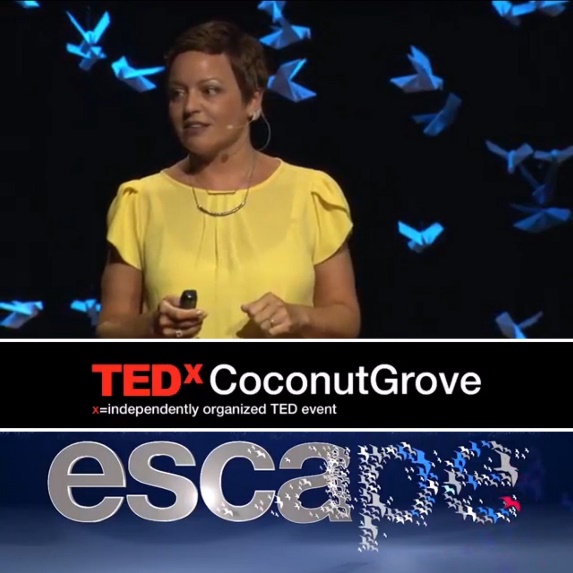 FCE listening part 1 – Multiple choice questions1. The life changing magic of not giving a f*ck isa. decluttering your home       b. collecting lots of stuff      c. stop caring about certain tasks and obligations2. What does she say about Game of Thrones?a. She doesn’t spend energy on thinking about it but she spends time watching it.b. She doesn’t care about it at all.c. She likes buying things related to the series.3. Her career as a senior editor was.a. Very successful.       b. She was very excited about it.        c. She liked the job but didn’t like the commute.    4. What is the notsorry method?a. Not caring about anything       b. Decluttering your mind         c. Becoming an unpleasant person.5. What does she mean by expression ´tip of the f*ck-berg´? An idiom meaning….a. the small part of a much larger situationb. an unimportant part of a big problemc. the most crucial part for resolving an issue6. Why would you go to the office party even though it makes you unhappy according to the speaker?a. It’s a work obligation    b. You feel guilty about saying NO     c. You don’t want to cancel the last minute7. Making a meaningful change means.a. clear your mind and make a f*ck budget  b. quit your job and go on holiday   c. sell things you don’t need8. How does she compare decluttering your house with decluttering your mind?a. they are both the same    b. house decluttering doesn’t help at all     c. mind decluttering is life changingDISCUSSION:1. Is it hard for you to say NO.2. How would your process of decluttering look like?3. At what things would you spend most of your f*ck budget?4. Do you think that prioritizing what you really want would turn you into unpleasant person?KEY*Check understanding of the highlighted wordsFCE Reading and Use of English part 1 – Multiple choiceHow much of my life do I spend people-pleasing? Turns out, a lot. I realized this upon reading Sarah Knight’s The Life-Changing Magic of Not Giving a F*ck, a new parody of Marie Kondo’s best seller, The Life-Changing Magic of Tidying Up. I go places I don’t want to go and do things I don’t want to do 1.____ to please others, even if it’s to my emotional or financial detriment. Like many women in particular, I apologize when I haven’t done anything wrong and sprinkle “just” into my emails so they don’t come  2.___ too strongly worded. Knight’s bottom-line advice for me is explicit: Stop giving a f*ck.This is self-help with an edge. As the subtitle says, The Life-Changing Magic of Not Giving a F*ck is a primer on “how to stop spending time you don’t have with people you don’t like doing things you don’t want to do.” 3._______ it is a parody, it’s less a takedown of Kondo’s tactical tidying methods and more inspired-by: Shortly after quitting her successful corporate job as a book editor, Knight KonMari’ed (a process of throwing out things that don’t “spark joy” and/or you never use) both her and her husband’s sock drawers and felt a surge of 4._____ peace. Between the socks and the job-quitting, she was inspired to write the truth of her own mental decluttering.“Even though I’ve always been this type A overachiever, ambitious person, it’s okay to say, ‘I don’t give a f*ck about getting up at 6:30 in the morning and 5.________ the subway to Rockefeller Center to sit at a desk job surrounded by people that I don’t 6._______ my friends, and solve other people’s problems all day instead of solving my own,’ ” Knight told me. Soon, she began 7.________ the same philosophy to baby shower invites, Thanksgiving with her in-laws, and Kickstarter requests from virtual strangers. But how do you stop people-8._______and not become a jerk? Here’s what I learned.FCE Reading and Use of English part 2 – Open clozeEmbrace the NotSorry Method.
Knight’s answer to Kondo’s KonMari Method is the NotSorry Method. When assessing if you truly care (translation: give an F) about something, ask yourself: Does it annoy? If the answer is yes, you are to stop giving an F about it “posthaste.” In my case, attempting to make dinner between work and spending time with my toddler had a tendency to annoy, but I felt making dinner was something I or my husband should be doing in the interest of being healthy and not squandering our paychecks on takeout. I recently stopped giving an F about this perceived obligation by picking up healthy and economical Sweetgreen salads for dinner nightly. Until I get sick of the Rad Thai (which is so delicious, I may never), problem solved!Giving fewer f*cks has great benefits.
Embrace the power of “no.” When Knight, for example, stopped giving a f*ck about the little things that annoyed her—RSVP’ing no to baby showers, unfriending annoying people on Facebook, putting on makeup simply to go grocery shopping—she gained more time and money to do what she really enjoyed—e.g., tropical vacations, reading Us Weekly. When you stop doing so many things that annoy and do not bring you joy, “your spirit will be lighter, your calendar will be clearer, and your time and energy will be spent on only the things and people you enjoy,” she says. No longer stressing about what to buy and make for dinner, for example, has afforded me the time and pleasure of coloring with my daughter and playing catch with her Elf on a Shelf. All upside.Photo: Courtesy of Little, Brown and CompanyFCE Reading and Use of English part 3 – Word formationDraft a F*ck Budget.
I know what you’re probably thinking, because I was thinking it, too, while reading this book: How do you stop doing things you don’t want to do—e.g., attending a kinda-friend’s baby shower—when you’re worried it will hurt someone else’s feelings? Knight’s answer is a F*ck Budget. Nail down the 1.limited group of friends, family members, and coworkers (and which of their showers, homemade jam sales, and Kickstarters) you value the most and whom you will support 2.enthusiastically. They get your f*cks. But those who are not on the list are not guaranteed your time, effort, or funds. This tenet empowered me to RSVP no to a peripheral member of my friend group’s play 3.opening. Most of the group is going, but I’ve decided it simply doesn’t fit into my F*ck Budget.Be honest and polite, but not too honest nor too polite.
Knight uses the example of RSVP’ing “no” to an expensive, vacation day–sucking holiday weekend wedding (with the 4.assumption being that the bride and groom are not VIPs who fit into your F*ck Budget). The honest and polite route, she says, would be to send a gift and a kind decline: “I’m honored to be invited but 5.unfortunately can’t make it.” The too-honest route, however, would be divulging, “We usually go to Miami with friends over Labor Day. Maybe we could bring them to your wedding instead? LMK!” It’s like my mother always said about calling in 6.sick to work: Don’t provide too much detail; don’t suggest you have anything to apologize for. I plan to apply this immediately to my succinct “So sorry I can’t be there but break a leg!” decline to Peripheral Friend’s play.#ZeroF*cks or #NoF*cksGiven is a lie.
These hashtags pervade on Twitter, but even Knight concedes that only sociopaths or flat-out “assholes,” as she says, give “no” or “zero” Fs about work, family, friends, and social obligations. The key is 7. prioritizing the Fs you have to give—and giving them to those who matter most. This includes—lest anyone forget—yourself. “Not giving a f*ck means taking care of yourself first, like affixing your own oxygen mask before helping others,” Knight writes. If that sounds 8.selfish, well . . . I doubt she gives an F.   Vogue DailyThe Magic of Not Giving a F*** | Sarah Knight | TEDxCoconutGrovevideo link: https://www.youtube.com/watch?v=GwRzjFQa_OgFCE listening part 1 – Multiple choice1. The life changing magic of not giving a f*ck isa. decluttering your home       b. collect lots of stuff      c. stop caring about certain tasks and obligations2. What does she say about Game of Thrones?a. She doesn’t spend energy on thinking about it but she spends time watching it.b. She doesn’t care about it at all.c. She likes buying things related to the series.3. Her career as a senior editor was.a. Very successful.       b. She was very excited about it.        c. She liked the job but didn’t like the commute.    4. What is the notsorry method?a. Not caring about anything       b. Decluttering your mind         c. Becoming an unpleasant person.5. What does she mean by expression ´tip of the f*ck-berg´? An idiom meaning….a. the small part of a much larger situationb. an unimportant part of a big problemc. the most crucial part for resolving an issue6. Why would you go to the office party even though it makes you unhappy according to the speaker?a. It’s a work obligation    b. You feel guilty about saying NO     c. You don’t want to cancel the last minute7. Making a meaningful change means.a. clear your mind and make a f*ck budget  b. quit your job and go on holiday   c. sell things you don’t need8. How does she compare decluttering your house with decluttering your mind?a. they are both the same    b. house decluttering doesn’t help at all    c. mind decluttering is life changingDISCUSSION:1. Is it hard for you to say NO.2. How would your process of decluttering look like?3. At what things would you spend most of your f*ck budget?4. Do you think that prioritizing what you really want would turn you into unpleasant person?1.with the aimin orderfor the purpose so that2.afterbackoffin3.thoughneverthelesshoweversince4insidewithininteriorinner5.drivingtakingusinggetting6.feelthinkvalueconsider7.usingapplyingexecutingexercising8.satisfyinglikingpleasingagreeing1.with the aimin orderfor the purpose so that2.afterbackoffin3.thoughneverthelesshoweversince4insidewithininteriorinner5.drivingtakingusinggetting6.feelthinkvalueconsider7.usingapplyingexecutingexercising8.satisfyinglikingpleasing	agreeing